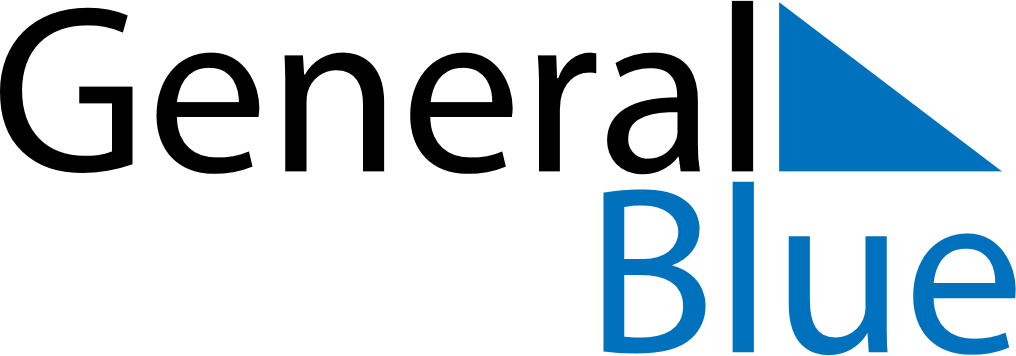 June 2025June 2025June 2025South AfricaSouth AfricaMondayTuesdayWednesdayThursdayFridaySaturdaySunday123456789101112131415Father’s Day16171819202122Youth Day2324252627282930